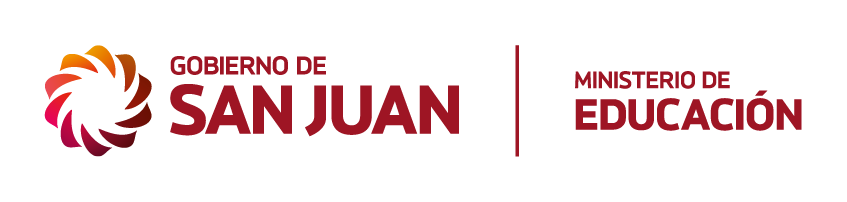 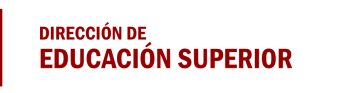 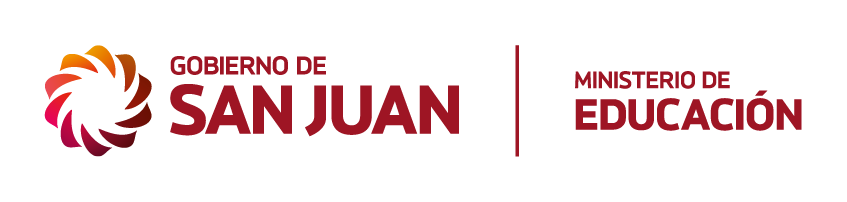 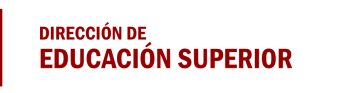 SAN JUAN, 24 DE ABRIL DE 2023Dirección de Educación Superior realizará la entrega de certificados  correspondientes a ATENEOS DIDACTICOS correspondientes al año 2019A continuación se adjunta listado de personas que deberán retirar su certificado en día y horario que se enmarcan a continuación:DIAS MARTES, MIERCOLES Y JUEVES DE 9HS A 13HS.ACLARACION: LOS CERTIFICADOS PUEDEN SER RETIRADOS POR OTRA PERSONA CON EL DNI O COPIA  DEL TITULAR.LUGAR DE ENTREGA: Ministerio de Educación. Dirección de Educación Superior 2º piso, núcleo 6.       Cualquier consulta sobre certificados podrá realizarse vía mail al área correspondiente cuya dirección de correo electrónico es consultascertificadosdes@gmail.com , indicar en asunto el tipo de certificado por el cual consulta. IMPORTANTE: PARA PODER BUSCAR SU NOMBRE CON MAYOR FACILIDAD DESDE UNA PC, PUEDE PRESIONAR LA SIGUIENTE COMBINACIÓN DE TECLAS PARA ABRIR UN CUADRO DE BÚSQUEDA Y ASÍ TIPEAR SU APELLIDO Y/O NOMBRE O DNI. ( CTRL + LETRA F).LOS CERTIFICADOS ESTÁN CLASIFICADOS POR NOMBRE DE ATENEO Y A SU VEZ POR D.N.I.CERTIFICADOS: ATENEO DIDÁCTICO “AMBIENTES ALFABETIZADORES EN LA EDUCACIÓN INICIAL” – ÁREA LENGUA – NIVEL INICIAL						CERTIFICADOS: ATENEO DIDÁCTICO : CURSO PARA LA ENSEÑANZA “ LA CIENCIA EN LLAMAS: CASOS Y PROBLEMAS DE LA QUIMICA, LA FISICA, Y LA BIOLOGIA EN TORNO A LA ENERGIA” AREA CIENCIAS NATURALES NUVEL SECUNDARIO CICLO BASICO Y ORIENTADO.CERTIFICADOS: ATENEO DIDÁCTICO : “LECTURA Y ESCRITURA DE POESÍAS” – ÁREA LENGUA, NIVEL SECUNDARIO, ED-ADULTOS CICLO ORIENTADO..CERTIFICADOS: ATENEO DIDÁCTICO : CURSO PARA LA ENSEÑANZA “ LA ENSEÑANZA DE LA PRODUCCIÓN ESCRITA DE TEXTOS” AREA LENGUA – NIVEL PRIMARIO 1º Y 2º CICLOCERTIFICADOS: ATENEO DIDÁCTICO : “LA ENSEÑANZA DE LA PRODUCCIÓN DE RESEÑAS LITERARIAS” – ÁREA LENGUA, NIVEL SECUNDARIO- CICLO ORIENTADO.CERTIFICADOS: ATENEO DIDÁCTICO : “LITERATURA Y CINE”– ÁREA LENGUA, NIVEL SECUNDARIO- CICLO ORIENTADO.CERTIFICADOS: ATENEO DIDÁCTICO : “ESTRATEGIAS DE ENSEÑANZA Y MODOS DE CONOCER EN CIENCIAS SOCIALES” – ÁREA CIENCIAS SOCIALES – NIVEL PRIMARIO 1º Y 2º CICLO.CERTIFICADOS: ATENEO DIDÁCTICO : “LA PRODUCCIÓN DE TEXTOS ESCRITOS. DESCRIPCIONES” – AREA LENGUA- NIVEL PRIMARIO- SEGUNDO CICLO.CERTIFICADOS: ATENEO DIDÁCTICO : ” ¿CÓMO MEDIR EL DESARROLLO HUMANO? “INTERDISCIPLINARIO ÁREAS MATEMÁTICA Y GEOGRAFÍA -  NIVEL SECUNDARIO - CICLO BÁSICO.CERTIFICADOS: ATENEO DIDÁCTICO : ” ¡QUÉ MAESTROS! ENSEÑANZA DE LA ESCRITURA”. ÁREA LENGUA – NIVEL PRIMARIO- ED. ESPECIAL – PRIMER CICLOCERTIFICADOS: ATENEO DIDÁCTICO : “ CARTAS QUE VAN Y VIENEN” . ÁREA LENGUA – NIVEL PRIMARIO- PRIMER CICLO.CERTIFICADOS: ATENEO DIDÁCTICO : “ LA ENSEÑANZA DE LA PRODUCCIÓN DE TEXTOS EXPOSITIVOS”. ÁREA LENGUA – NIVEL SECUNDARIO – CICLO BÁSICO.CERTIFICADOS: ATENEO DIDÁCTICO : “ ¿PUEDE HABER MITOS EN CIENCIAS?” INTERDISCIPLINARIO ÁREAS LENGUA Y CS. NATURALES – NIVEL SECUNDARIO – CICLO BÁSICO.CERTIFICADOS: ATENEO DIDÁCTICO : “ LOS MIEDOS EN LA SOCIEDAD FEUDAL A TRAVÉS DE LA HISTORIA Y EL ARTE”. INTERDISCIPLINARIO  ÁREAS CIENCIAS SOCIALES Y ED. ARTÍSTICA – NIVEL SECUNDARIO – CICLO BÁSICO.CERTIFICADOS: ATENEO DIDÁCTICO : “ EL PAISAJE COMO ESCRITURA E IMAGEN. ¿LOS PAISAJES SE ESCRIBEN O SE VEN?” INTERDISCIPLINARIO ÁREAS LENGUA Y GEOGRAFÍA – NIVEL SECUNDARIO – CICLO BÁSICO.CERTIFICADOS: ATENEO DIDÁCTICO : “ CASOS PARA REPENSAR NUESTRA PRÁCTICA. ENSEÑANZA DE CAPACIDADES A PARTIR DE TEXTOS INFORMATIVOS”. ÁREA CIENCIAS NATURALES – NIVEL SECUNDARIO – CICLO BÁSICO.CERTIFICADOS: ATENEO DIDÁCTICO : “ ENSEÑAR CIENCIAS SOCIALES DESDE LA VIDA COTIDIANA” – ÁREA CIENCIAS SOCIALES – NIVEL PRIMARIO – PRIMER CICLO.CERTIFICADOS: ATENEO DIDÁCTICO : “ LAS HISTORIAS DE LA CIENCIA”. ÁREA CIENCIAS NATURALES – NIVEL SECUNDARIO – CICLO BÁSICO Y ORIENTADO.CERTIFICADOS: ATENEO DIDÁCTICO : “ TEXTOS ORALES Y EL DESARROLLO DEL LENGUAJE EN EL JARDIN DE INFANTES”. ÁREA LENGUA – NIVEL INICIAL.CERTIFICADOS: ATENEO DIDÁCTICO : “ EL TRABAJO MATEMÁTICO DESDE NUEVOS ENFOQUES”. ÁREA MATEMÁTICA – NIVEL PRIMARIO – SEGUNDO CICLO.APELLIDO/S Y NOMBRE/SD.N.I.---------------------------------------------------------CARELLI, GRACIELA A.13.930.669RADI, MYRIAM SUSANA14.074.759SANTANA, JUANA14.347.905CHIARAMONTE, EMILIA14.878.486SANCHEZ, ANA B.14.961.538PERALTA, NANCY LUCIA16.014.100MANUBENS, MONICA16.210.541ZAMORA, ZULEMA NOEMÍ16.568.796LANCIANI, ANA JOSEFINA16.590.919GIL, PATRICIA16.666.649MIRARCHI, BEATRIZ16.670.110COLLADO, RAUL17.051.672SUAREZ, LUISA NANCY17.051.821GARCIA, CLAUDIA ESTER17.078.782GARAY, CLAUDIA17.118.680ROCHA, NORMA VIVIANA17.120.081CARBAJAL, RITA17.146.579ROMERO, MONICA DALINDA17.174.279BLANES, FANNY17.218.204GALAS, DELIA CRISTINA17.624.935LIMA, MARIA ALEJANDRA17.718.674SILVA, MARIA ISABEL17.837.275FERNANDEZ, GLORIA17.837.290ALAMINO, CLAUDIA ALEJANDRA18.011.432CASTRO, MIRNA MARIA18.206.699TEJADA, NOELIA18.273.375RODRIGUEZ, MARIA FERNANDA18.301.096BALMACEDA, MARIA LAURA18.492.052ANDRADA, ELENA18.433.994MONARDEZ, DORA18.506.898JUNCO, LILIANA ELIZABETH18.564.069CODORNIU, LUIS H.18.568.983PEREA, SANDRA ELIANA18.582.684TIVANI, CORINA ELIZABETH18.587.796FERNANDEZ, ALEJANDRA18.588.244MERENDA, ROXANNA MARIELA20.130.091BATTIAS, MONICA20.130.105JAIMES, LUCIA MABEL20.130.155ECHAGUE MYRIAM20.130.645GONZALEZ, SANDRA20.130.767TAPIA, MARIELA ALEJANDRA20.131.012ARRIETA, ALICIA20.131.855MIRANDA, MONICA20.132.274FERREYRA, GLADYS MIRYAM20.132.315SALINAS, ISABEL CRISTINA20.133.000CAMEO, SUSAN20.275.741LARGACHA, ANA MARIA20.303.267SIMAN, LUCRECIA DEL CARMEN20.382.590CEBALLOS, NOEMI20.444.536CHACON, KARINA20.448.250VEDIA, LILIANA RUT20.449.421NIEVAS, RAUL MARCELO20.462.170POBLETE, SANDRA BETINA20.462.197CHENA, CELIA DOMINGA20.462.722SANTIVAÑEZ, MARIA DE LOS ANGELES20.463.325ORO, ALICIA20.505.102INGRATTA, CECILIA20.634.131ROMERO, FANNY EVA20.661.873HASCHER, VALERIA20.720.656MARTINEZ, PATRICIA20.741.609CACERES, GLADYS SUSANA20.741.690MOLINA, NIDIA20.749.989NEIRA, MARCELA DEL CARMEN20.764.714GALDEANO, MONICA LILIANA20.801.937REINA, MARIA A.20.802.570BUSTOS, SANDRA ISABEL20.802.790ZEBALLOS, MARISA V.20.942.815FERNANDEZ, MABEL A.20.943.858RODRIGUEZ, AZUCENA20.969.813GUTIERREZ, SANDRA GRACIELA21.355.669MAIMONE, IVANA21.357.726ROBLEDO, PATRICIA21.358.215VERA, ANA CARINA21.359.953DIAZ, MONICA21.360.024CASTILLA, ADRIANA21.362.048LUCERO, MARIA EUGENIA21.362.137PINTO, GABRIELA21.473.927NAVARRO, MARIA EUGENIA21.592.139ENE, MARIA ALICIA21.610.293QUETGLAS, ANALIA DEL VALLE21.611.270DOSIL, KARINA21.775.693DI NOTOLO, VIVIANA VERONICA21.797.707OROZCO, ROSANA MABEL21.798.796VARELA, RAQUEL21.889.002TEJADA, SONIA PATRICIA21.936.118GUEVARA, GRISELDA ANAHÍ21.936.130MAS, ANALIA VERONICA21.955.829MOLINA, MARIA ISABEL22.003.434CORNEJO, PATRICIA22.041.717CARRASCOSA, MIRIAM LAURA22.041.729ABALLAY, MONICA VIVIANA22.058.606GONZALEZ, VIVIANA DEL C.22.063.909SALINAS, SILVANA22.064.650PAEZ, ROSARIO22.094.655CARRIZO, CATALINA I.22.094.658LUEJE, VANESA MARIELA22.159.357NAVEDA, ANDREA22.168.793MENENDEZ, AMANDA22.227.402CORTEZ, NANCY GRACIELA22.278.943VEGA, SANDRA RUTH22.289.896ARIZA, SONIA HILDA22.358.107ATAMPIZ, ROSANA CAROLINA22.358.371ZEVALLOS, LILIANA CARINA22.438.099MURA, EVANGELINA DEL VALLE22.496.529FARIAS MUÑOZ, GLADYS MIRTHA22.597.626ALVAREZ, NORMA ELENA22.658.099VALLECILLO, GRACIELA22.663.835OLMOS, ANALIA CECILIA22.673.406CAMPANELLO, IVANA22.673.425MINGORANCE, MARISA22.705.636BALMACEDA, MONICA GABRIELA22.760.652VARGAS CHAVEZ, ANGELINA BARBARA22.958.528MIRARCHI, SANDRA22.958.774ROJAS, ETELVINA MARIA23.022.762PINTO, PATRICIA23.027.912GENOVART, MARIA ISABEL23.098.959TEJADA, TERESA BEATRIZ23.134.014CATALDO, CAROLINA23.168.204LARIA, VIVIANA23.378.792QUIROGA POMBO, VIRGINIA23.378.917MARTINEZ, JUANA BEATRIZ23.406.727HERRERO, GLADYS23.616.105SAAVEDRA, MARIA VERÓNICA23.633.416VARGAS, CARINA23.634.173DIAZ, LUCIA ANGELA23.732.625CORNEJO, CLAUDIA23.733.113ALVAREZ, MARIELA IVANA23.735.199MOLINA, ANALIA VERÓNICA23.735.693MARTINEZ, PATRICIA23.735.932GISBERT, FLAVIA LORENA23.798.950SALINAS, SANDRA BEATRIZ23.977.501DIAZ FERRA, GABRIELA INES23.980.682CUILLIERE ALICIA23.980.721QUIROGA, MABEL24.038.094ESTEBAN, MARIA ELISA24.038.214REGALADO, CRISTINA24.091.920RAMIREZ, MARIA BELEN24.234.680VILCHES, VERONICA ELISA24.234.803OLIVERA, ADRIANA24.244.039FONT, ANDREA SILVINA24.266.825MANRIQUE, SILVIA A.24.283.791TEJADA, SANDRA VIVIANA24.283.865ZALAZAR, ROSANA24.283.901GOMEZ, SANDRA CRISTINA24.319.452RODRIGUEZ, ILIANA PATRICIA24.362.179VELAZQUEZ, ALEJANDRA BEATRIZ24.419.576MERCADO, VERONICA NOEMI24.538.167GUZMAN, VERONICA24.689.413SORIA, SANDRA MARIA24.689.563ORELLANO, VICTORIA24.689.884ABALLAY, ANALIA24.700.334ACIAR, DORA24.700.423SALINAS GABRIELA24.724.157IBAÑEZ, LAURA YOLANDA24.804.781ALVAREZ, LILIANA RUTH24.948.336SANCHEZ, ANDREA BIBIANA24.971.685BALMACEDA, NORA24.971.822ALONSO GUTIERREZ, PAOLA ALEJANDRA24.994.707MACIA, MARIA LORENA25.118.460NUÑEZ, VERONICA NOELIA25.167.728CARDOZO, GRACIELA LAURA25.195.096GORDILLO, IVANA CLAUDIA25.195.232PEREZ, MARIA SILVIA25.235.023PAEZ, ELINA DEL ROSARIO25.235.052CASTRO, AMELIA NOEMI25.235.059LUCERO, ESTELA NOEMI25.235.065ESPEJO, ALEJANDRA ANDREA25.235.090GOMEZ, FABIOLA JULIETA25.235.134FERNANDEZ, ROSA DEL R.25.235.173HEREDIA, ANDREA25.235.249ZEPEDA, SILVANA ANDREA25.235.267FRONTERA, MARCELA25.456.264ROSA, GABRIELA25.462.160GONZALEZ, NOEMI CAROLINA25.462.802CORTEZ, ALEJANDRA25.549.034CASTRO, VIVIANA25.549.591CASTRO, SILVIA25.573.263SANCHEZ, SILVANA PATRICIA25.649.733BORDÓN, NATALIA VERÓNICA25.714.376CABANAY, ELIANA VANINA25.714.411BRISUELA, ADRIANA MABEL25.728.698PUENTE, HERNAN25.816.159GONZALEZ ACIAR, ANDREA25.937.736OLIVARES, MIRNA ALEJANDRA25.937.837PAEZ, MONICA25.937.893QUIROGA PEREZ, VERÓNICA ELISABET25.937.987ARAYA, MONICA25.938.487HERNANDEZ, NATALIA MARIELA25.939.831RUBIÑO, MARIA DE BELEN25.961.440QUIROGA, NATALIA VANESA25.995.962GOMEZ, MARIELA26.080.007GOMEZ ALICIA26.175.061LOPEZ, MYRIAM ANGELICA26.204.978GOMEZ, VIVIANA26.383.619TEJADA , LIDIA ANALÍA26.383.631RIOS SILVANA26.441.521CASTRO, ANALÍA ESTHER26.441.591NEIRA, CELINA26.441.782CASTRO, GABRIELA26.510.128ASTUDILLO, CAROLINA26.510.692SOSA SANCHEZ, FLAVIA ADRIANA26.511.023ZALAZAR, MARIA DE LOS ANGELES26.513.846PALMA PELAEZ, ANALIA26.611.249MAÑAS GARCIA, MARISA GABRIELA26.678.638CASTRO, LORENA26.685.799ALTAMIRANO, ANABELA26.790.845DIAZ, CLAUDIA CAROLINA26.813.417ESPEJO, MARTA CARINA26.852.751ABALLAY, MARISEL26.852.804GORDILLO JOFRÉ, ESTELA26.852.843CEPEDA, LUCIA E.26.878.827RODRIGUEZ, LORENA GABRIELA26.908.555BELTRAN, ANDREA YANINA27.488.511PALACIOS, PAOLA27.509.827CASTRO, DORA27.520.003SOLER, EMMA VANESA27.574.083REY, ALBERTO29.755.542CASTILLO, NANCY EMILCE30.096.237RUSSO, MARIA GABRIELA30.151.671HEREDIA, CINTIA30.154.538BORDON, MARIA30.154.925DELGADO CACERES, JUAN ANDRES30.157.708CORREA, MARIA CRISTINA30.157.782PASTOR, MARIA NOELIA30.242.404PINTO, DANIELA J.30.243.844MOYA, ERICA PAOLA30.349.007VILLAFAÑE, VANESA30.371.993TRIGOS, CELINA I.30.508.931PONCE, DAVID30.511.470AGÜERO, DEBORA EMILSE30.631.814CORDOBA, MARCIA30.634.218BUSTOS, VANINA30.635.005CUEVA, FERNANDO30.694.903SOSA, MARISA30.920.293SALOMON, VILMA YANINA30.920.400FLORES, ELDA EUGENIA31.005.160MERCADO CRISTINA31.183.386QUIROGA, ELIANA RUTH31.199.588ROJAS, DANIELA LORENA31.279.066DELGADO, MARIA GABRIELA31.366.504GUEVARA, ROSANA VERONICA31.388.893SOSA, NATALIA LUCIA31.399.643ZEVALLOS, SEBASTIAN31.401.208LILLO MURCIA, MARIANELA31.681.878PALACIO, CARLOS31.929.544ACOSTA, MARISA YESICA32.007.503MORETTI, YESICA32.033.829ORTEGA, LAURA IVANA32.033.840SOSA, MARIA32.084.360GARAY, CLAUDIA MARCELA32.084.495SOLER, MARCELA32.088.090RUGGIERI, MELISA TANIA32.351.274DIAZ, MARIA BELEN32.477.474SEGURA, GABRIELA ALEJANDRA32.652.954CORTEZ, EMILCE PAMELA32.693.466GUEVARA, MARIANA ISABEL32.718.813SUAREZ, JORGE32.724.118ACCORONI, MARIA INES32.806.379GONZALEZ, NATACHA32.807.464ORO, LIDIA CAROLINA32.807.610GONZALEZ, MELINA ELIZABETH32.860.182DIAZ, LORENA PAOLA33.018.441MARTI, LAURA VANESA33.022.743MONTIGEL, ARIEL33.094.723NUÑEZ, CLAUDIA YAMILA33.232.456ROMERO, DANIELA33.236.630VALDEZ HERRERA, MARIANA33.289.448AGUIRRE, GEMMA33.293.518GUZMAN, CELINA M.33.336.188AMAYA, ROMINA MELANEA33.438.332IBAZETA, ROSA NATALIA33.438.467REGALADO, GERMAN33.438.479BRITO MORALES, KAREN DAIANA33.460.725ESPINOSA, EDUARDO DAVID33.460.737RODRIGUEZ, MARIA BELEN33.475.014CORONEL, PAMELA33.611.688RUSSO, JIMENA33.672.552ESCODA, MARCIA33.743.184HERNANDEZ, ROMINA33.836.883AGUADO, ERIC33.836.971CUELLO, MARIA RAQUEL33.848.519FATUN, MAIRA BELEN34.043.412ROBLES, ADA MAELA34.054.094HIDALGO, MARIA FERNANDEZ34.100.779AGUILERA, GISELA34.327.914PELAYES, YESICA MARISOL34.328.832MARTIN, YESICA PAOLA34.351.432ZALAZAR, MARIBEL BEATRIZ34.417.296RIVEROS, ESTEFANIA CAROLINA34.696.551MUÑOZ, INES34.697.358ONTIVEROS, JANET34.697.370GUAJARDO JENNIE34.698.830RIVERA, EMIR34.740.230SANTANA CASTRO, DANISA RAMONA34.921.185ALFARO, MELISA35.049.809ROSSELOT, NATALIA ANABELA35.154.962ADARO, MAYRA ROMINA35.209.877GONZALEZ VARELA, FLORENCIA35.350.690LOPEZ, MARIA PAULINA35.505.991BACA, MARIA35.508.640LOPEZ, LEANDRO35.735.204DOMINGUEZ, BARBARA35.848.043GUALLAMA SABAS, NEREA, ROSANA35.849.446POBLETE, HERMES35.852.446SOLER, MARIA JOSE35.852.818PEREZ, VARINIA GISEL35.922.600MONTAÑO, MAURICIO35.922.831VARELA, NATALIA35.923.336VILLEGAS, FLORENCIA35.923.851MARTINEZ, NADIA35.924.093ALCAYAGA, MARIANA36.031.439PELAYES, FEDERICA36.033.203PEREZ, JULIETA36.034.038MUÑOZ, LORENA36.034.045ACOSTA, JULIETA36.034.052COCA, MARIANELLA36.250.373NUÑEZ LUNA, ROMINA XIMENA36.254.981MALDONADO, CINTIA DEL CARMEN36.258.133LINARES, MARIANA36.423.948RUIZ, FABIANA36.587.952JULIO, MARIEL JESABEL37.005.527PEREZ MOLLA, PAULA LUCIANA37.641.075SANDEZ, MARIA ROCIO37.641.063NUÑEZ, VALERIA37.641.193ROJAS, MARIA GABRIELA37.647.029CATNICH, FELIPE37.742.059VILLEGAS, ANA LAURA37.742.513DIAZ, JIMENA ANTONELLA38.015.747MALDONADO, MARIA BELEN38.015.767ZAMORA, FATIMA EVELIN38.074.811RUIZ, ROCIO38.075.948GODOY, CELESTE38.076.019TEJADA, FACUNDO ABEL38.076.509ALTAMIRANO, MARIA JOSE38.334.390TEJADA, FACUNDO38.459.133ROSALES, LORENA GISELA38.460.909VERA, MARICEL38.461.867REINOSO, WANDA38.462.635YUSTE GONZALEZ, FERNANDA LUCIA38.463.109YUSTE GONZALEZ. PAULA ALEJANDRA38.463.110PESCE, ROCIO MICAELA38.509.910LADSTATTER ERIK38.591.630RIVEROS, FATIMA BELEN39.008.630TEJADA, VERONICA39.008.645TEJADA JOSE39.008.690MUÑOZ ABALLAY, FLORENCIA ALDANA39.009.185GONZALEZ, GINO EMANUEL39.011.555PERASSOLO, JULIETA39.061.229GONZALEZ, LAURA39.183.432RIVEROS, SARA YAMILA39.376.614CORTEZ, MARIANA39.376.711RIVEROS, GABRIELA39.792.551QUINTEROS ROCIO39.995.173SIMAN, GABRIELA40.264.803BENAVENTOS, CARLA CAMILA40.728.033CASTRO, FATIMA NATALIA40.728.069MARTINEZ, CECILIA40.728.091FERNANDEZ, DAIANA40.729.555CORTEZ, TAMARA40.779.283ALBARRACIN, AILIN41.468.179---------------------------------------------------------------------------------------------------------------------------APELLIDO/S Y NOMBRE/SD.N.I.HENRIQUEZ ROCIO19.010.302TORO, MARIA GABRIELA21.610.497LEVIN, GUSTAVO DANIEL22.958.705TORO GOMEZ, MARIA VANESA23.977.172CALDERON CAPARROZ,CECILIA MARIA24.426.630RODRIGUEZ, MARIA ALEJANDRA25.939.115NAVAS BALAGUER, MARIA VERONICA29.139.588ACOSTA, ERICA NATALIA30.346.031CHANQUIA, NOELIA31.214.272OCAMPO QUINTERO, MAGALI MARIA32.652.942VALDA GOMEZ, MELANI32.989.348BALMACEDA, MELISA GIMENA33.542.346BORDON, ELIANA33.839.130GARCIA TORRES, MARIA JOSE34.698.649ZALAZAR, MARIA DEL CARMEN34.921.216BORBORE, JULIETA35.428.691LOPEZ CASAL, ALEJANDRA36.423.196VARELA FIGUEROA, CARLA ALEJANDRA38.015.916MERENDA, ENZO38.216.676GOMEZ, ERIKA39.651.084---------------------------------------------------------------------------------------------------------APELLIDO/S Y NOMBRE/SD.N.I.MORENO, LILIANA MABEL17.205.366TAILLANT, ROSA BEATRIZ17.223.937RUBIÑO, IVANA DEL VALLE21.181.901BEGUERI, GRACIELA NANCY21.609.807PALLARES, VANESA23.027.840MINGORANZE, CARINA23.062.528ORO, STELLA MARIS25.252.471MUIÑOS, MARIA DANIELA25.462.146GUTIERREZ, CARINA26.204.101QUIROGA, CELINA26.434.724VEGA, CLAUDIA ESTER26.795.431BARRERA, LAURA30.483.529PALACIO, YANINA VANESA32.877.949-------------------------------------------------------------------------------------------------APELLIDO/S Y NOMBRE/SD.N.I.VALDEZ, PATRICIA DEL CARMEN17.151.241ZUÑIGA, SANDRA BEATRIZ18.553.774FUENTES, MONICA ISABEL20.344.778JORQUERA, EMILCE FABIANA24.234.794VEGA, LAURA NATALIA27.042.119BEATRICE, MARIA VALERIA27.639.470VERA, KARINA28.444.448ROMERO, CELIA YANINA31.633.699SABINA, NOELIA32.632.986ATENCIO, YESICA FABIANA33.759.047MOLINA, MARIA GABRIELA34.921.400GARCIA, GISELLE34.939.931ELIZONDO, CLAUDIA BEATRIZ35.507.612------------------------------------------------------------------------------------------------APELLIDO/S Y NOMBRE/SD.N.I.SANSÓ FERNANDA12.628.795OLIVIERI, SANDRA16.665.342CASTRO, MARIA DE LOS ANGELES20.130.126CASTRO, MARIA INES21.357.600PAILOS, MARCELO21.369.789BALBI, VERONICA21.809.632ATENCIO KRAUSE, MARIA CECILIA23.977.269CARABANTE SARMIENTO, ROSANA ISABEL24.426.821ESPINOSA ZULMA25.995.219ALVARES JAQUELINA32.353.267ARIZA, ELDA MARISEL37.647.956---------------------------------------------------------------------------------------------------------------APELLIDO/S Y NOMBRE/SD.N.I.RODRIGUEZ, MONICA MARIA13.049.378RODRIGUEZ, IRIS DEL VALLE14.991.101BAZAN, ROSARIO DEL PILAR16.666.221SOSA, PATRICIA17.151.336VALENZUELA NORMA DEL VALLE18.412.180LIMA, PATRICIA DANIELA18.425.264CARBAJO, GRACIELA18.510.935ANDRADA, GRACIELA18.512.124BALADA, MARIA ROSA INES20.132.473VILLAVICENCIO, LAURA20.132.553GODOY, PATRICIA CARINA21.955.820MERCADO, MARIA VICTORIA22.658.637ROMERO, CLAUDIA MARCELA22.673.266CATTINI, ALDO NICOLAS22.678.856ATENCIA, MARISA DEL VALLE22.714.809VILLACORTA, LUISA P.22.771.067MINGORANZE, CARINA23.062.528SANCHEZ, MONICA VIVIANA23.189.759CARDOZO, GLADYS ROSANA23.545.727CASTRO ALANIZ, GABRIEL ALEJANDRO23.659.388SEGURA, SILVANA LORENA23.735.077ESPEJO, JUAN JOSE23.980.723SAVALL, MARIA NOELIA24.020.352CHIRINO, SILVINA N.24.362.321LOPEZ, RAQUEL ALEJANDRA24.480.183MACIAS ALEJANDRA ANALÍA25.167.120CHAVES, MARTA ESTHER25.590.427ALCARAZ, PATRICIA25.649.093ORTEGA, DANIELA25.649.843QUIROGA, CELINA26.434.724RAMIREZ, ANGELA EDITH30.246.907ESCUDERO, MARIA FERNANDA31.399.639MORALES, CATERINA31.838.885ARNAU, MARIA PIA32.689.255PALACIO, YANINA VANESA32.877.949SOSA, REINA JIMENA32.990.104ARRIETA, PABLO MAXIMILIANO35.185.025SILVA, MARIA CECILIA35.188.938MASIERO, ROMINA ELIANA35.923.143--------------------------------------------------------------------------------------------APELLIDO/S Y NOMBRE/SD.N.I.ROBLEDO ANA MARIA12.878.305MOLINA LUISA AIDA13.291.145ACIAR LUCIA14.032.164BAJINAY TERESA14.377.113SOLVAGIONE EVA14.834.944MARINERO DOMINGO MARCELO14.896.688MOLINA LUISA14.965.972AMAYA BONIFACIO14.973.628GUEVARA DORA MABEL16.061.396BASUALDO PATRICIA16.162.940GONZALEZ LILIANA16.969.766GAUNA MARINA ISABEL17.175.410KERMAN SILVIA17.879.877GUZMAN PATRICIA17.923.234MULET JORGE18.205.973FARIAS SANDRA18.400.561MACIA MONICA BEATRIZ18.455.890DOMINGUEZ GRACIELA18.532.151SUAREZ MARIA EUGENIA20.130.685ROBLEDO LIZZIE20.131.312FERNANDEZ MARCELA MABEL20.132.674FERNANDEZ SULEMA20.133.361SANCHEZ ESTELA MARI20.269.943FERNANDEZ CLAUDIA MABEL20.279.651SANCHEZ JUAN CARLOS20.279.809URRICHE CELIA20.444.431MUÑOZ ROSANA20.548.094YACANTE JOSE LUIS20.560.594SOSA ALEJANDRA20.943.187LOPEZ GRACIELA ELIZABETH20.989.828VELAZQUEZ MATILDE21.361.842VIDAL MARIELA LAURA21.591.884CARRIZO RITA ISABEL21.591.992PORRAS CECILIA21.741.665AGÜERO HECTOR FRANCISCO22.005.705ADROVER MARIA ALEJANDRA22.011.634SUAREZ NORMA DEL CARMEN22.041.716ESPEJO LAURA ADRIANA22.358.149BLANES ALEJANDRA VERONICA22.359.516FERNANDES MARIA ELENA22.659.191GOMEZ BERNALES PATRICIA NOEMI22.705.836RETA CARINA22.997.900SOSA SILVANA RAQUEL23.110.664PEÑA CRISTINA23.380.998VEGA FLAVIO ALBERTO23.528.488QUINTERO GLADYS ALICIA23.735.583RIQUELME FABIOLA MARGARITA23.735.745VARGAS CLAUDIA SILVANA23.943.825RODRIGUEZ ROSA IRMA23.980.782PEREYRA FLAVIA24.091.469GODOY SILVIA24.331.363ROCHA MARIA24.362.028MONTIVERO MARTA GLADYS24.480.423PARATORE PATRICIA24.526.616GARCIA VERONICA24.658.725GOMEZ ADRIANA MARCELA24.689.541DIAZ ROSA SILVIA25.550.910PERONA SONIA MABEL25.649.466SILVA VERONICA YOLANDA25.938.164GOMEZ GARAY ANA MARIA26.611.794SORIA DANIELA DEL PILAR30.091.007MANZANO NATALIA YAMILA30.152.694BARRIONUEVO NOELIA RITA30.483.351AGUILERA LORENA PAOLA31.044.246BAREA MARIA VICTORIA31.288.199CANO ANDREA VANESA31.633.193PATIÑO QUIROGA MICAELA JANNETE33.095.745BURGOS MAYRA L.34.860.117PAEZ JOANA36.033.788SECO MICAELA DENISE36.250.443-----------------------------------------------------------------------------------------------------------ESPEJO CARLOS7.639.848CASTRO RITA JUANA13.929.144GONZALEZ JORGE ANTONIO14.388.972ZAMORA SONIA MABEL14.609.839CACERES ESTELA MARIA14.823.675MORENO LUIS EDUARDO14.961.556MONTIVERO JUANA LUCIA14.972.635BASUALDO PATRICIA16.162.940DOMINGUEZ CLAUDIA L.16.469.222FLAQUE ESTELA MARY16.642.001CHATARD NORA MYRIAM16.833.208SANCHEZ ANA INES17.078.667QUIROGA MYRIAM EDITH17.467.639PAVEZ GRACIELA17.689.459VERA FANNY ROSANA18.119.188VALDEZ CLAUDIA LILIANA18.369.354INFANTE VIOLETA ALEJANDRA18.433.988GOMEZ ROSANA MARIELA18.507.708RODRIGUEZ PATRICIA18.507.991MURUA MABEL AURORA18.512.122SARMIENTO MARCELO DARIO18.521.874FURLANI EUGENIA DEL CARMEN18.619.455BAEZ CLAUDIA SILVINA18.587.393COLOTTO BEATRIZ DEL C.20.130.339CAMPOS PATRICIA VANESA20.199.961COROLERO SILVIA LILIAN20.302.422GARCIA MONICA MABEL20.386.702GODOY CEFERINO FABIO20.462.199ACIAR DIAZ ANA20.548.070ALANIZ NANCY SILVIA20.741.782ROMARION MARISA20.942.558ARIAS CLAUDIA VIVIANA20.969.804LOPEZ GRACIELA ELIZABETH20.989.828AGÜERO NANCY ESTHER21.358.800PERALTA CLAUDIA DANIELA21.358.849MORALES QUERIMA BETINA21.360.539LUNA NESTOR21.610.800ARDILES MARIELA ALEJANDRA21.926.308MOSCHENI GABRIELA22.063.263GOMEZ MARISA ANALIA22.064.660IBAZETA LAURA DEL VALLE22.218.216DIAZ MARCELA GABRIELA22.343.820AVILA NORMA BEATRIZ22.359.352VILLAVICENCIO SANDRA VIVIANA22.359.640GONZALEZ SANDRA MABEL22.634.523NAVEDA FABIANA ESTER22.658.915RODRIGO NOEMI CRISTINA22.659.559MUÑOZ CARINA MARIELA22.673.331ZARATE LETICIA MABEL22.690.865MEJIBAR MARISA DEL VALLE22.714.877SISTERNA MARIA ELENA22.958.944ARIAS LAURA23.027.830GUAJARDO INES ARGENTINA23.058.124FARIAS ESTELA23.058.218PEREYRA SILVANA VANESA23.364.518CASTRO AIDA DELIA23.507.334JORQUERA ANA LUCIA23.545.775FERNANDEZ ANDREA VERONICA23.735.698LLANO VERONICA GABRIELA23.922.654CHAVEZ NORMA DEL CARMEN24.038.293GONZALEZ NIDIA LORENA24.168.538ZALAZAR GABRIELA JUDITH24.192.488ROMERO MARIA ALEJANDRA24.234.368MARTINEZ CRISTINA24.283.743RUBIÑO ANA MARIA24.319.462PELLETIER MARIA ELENA24.362.658FACCHINETTI MARIA24.362.862MANZANO MARIO DANIEL24.426.580ARRON LORENA VIVIANA24.464.094GAMBOA ANALIA V.25.462.105CALDERON QUIROGA GRACIELA ANDREA25.550.880PEREZ ROXANA VERONICA25.604.055MASQUIJO MARIANA25.649.879CHAPARRO LORENA DEL VALLE25.972.018CASTAÑO MARIANA26.726.359FLORES CARINA NOEMI26.740.689QUIROGA YANINA ELIZABETH26.790.718LIRUSSI MARIA EUGENIA26.791.013AGUILERA LAURA31.005.337CAMEO ROMERO ALEJANDRA32.878.297ESCUDERO ZULMA LEONELA35.049.977MUÑOZ CARLA ELIANA35.188.502CORADO MARISOL39.792.255-----------------------------------------------------------------------------------------------------------APELLIDO/S Y NOMBRE/SD.N.I.ORREGO MATILDE JESUS14.248.304CASTRO DIAZ MIRIAM17.051.650GARCIA ARBÓ EDUARDO17.631.167MARTIN MIRTA ROSANA17.693.210ALCUCERO CLAUDIA RAMONA17.880.091PAEZ CAROLINA18.008.724GOMEZ ARENA LEONOR DEL CARMEN18.432.244MORALES RICARDO MARCELO20.275.847SALINAS ADRIANA LILIANA20.942.687RIVEROS ADRIANA CARINA21.361.682GONZALEZ NARDI CRISTIAN DARIO21.742.752CARBAJAL PEREZ CLAUDIA CARINA22.721.756COSTA ESTELA MABEL22.850.789GOMEZ MONICA ANGELA23.545.559SALINAS MARIA NATALIA23.735.810VILLEGAS CESAR24.331.245ALVAREZ MARIA LORENA24.866.218MALDONADO SANCHEZ FABIAN DARIO24.879.217GARCIA NESTOR FABIAN24.900.109ACIAR FERNANDA NOELIA25.714.406FERNANDEZ MUÑOZ LORENA VIRGINIA26.288.085MOYANO ROSA VERONICA26.740.405GINESTAR IVANA LEONOR31.400.717PINTO GARCIA MARCELA INES34.861.374GOMEZ PAEZ GISELLE34.918.115MAZA ENZO35.735.996APELLIDO/S Y NOMBRE/SD.N.I.VISAGNO BEATRIZ ANDREA22.906.282DIAZ ANDREA VERONICA23.393.415SANTANDER MARCIA24.091.975AGÜERO MARIELA DEL VALLE24.658.851CASTRO PATRICIA25.252.925PACHECO GABRIELA25.995.373MANCHINI NANCY LAURA30.246.825ESPINOSA CAROLINA30.511.015LUNA DIANA30.805.017ROSALES CRISTINA NOEMI31.119.408VEGA YANINA ISABEL31.324.386SORIA MARCELA PAOLA32.353.040MORAN LAURA32.929.403CASALINUOVO ANDREA BELEN33.759.672DEGUER ANA33.839.231VILAPLANA MARIA LAURA34.182.239GONZALEZ MARIA34.193.535ACEITUNO ANA JIMENA34.711.772MALDONADO SOFIA34.864.464MOLINA CECILIA34.916.076YAQUINTO MELISA35.507.660VEGA ELIANA35.923.537MALLA ROCIO SOLEDAD36.031.405CABALLERO GUEVARA MARIA BELEN36.607.935MUÑIZ DAYANA38.459.509----------------------------------------------------------------------------------------------------------------APELLIDO/S Y NOMBRE/SD.N.IARBÓ DORIS DEL VALLE13.585.143MOLINA LUISA AIDA13.629.145PEREZ EDIT14.714.169MUNIZAGA CRISTINA14.961.682MOLINA LUISA14.965.972BASUALDO PATRICIA16.162.940MILLA SILVIA16.376.720LECCA ROSA16.384.841NAVAS ROSA BEATRIZ17.467.616GUZMAN PATRICIA17.923.234YÑON VIVIANA LUCIA18.233.486CASTRO MARIELA18.358.004GOMEZ MARIA CRISTINA18.406.228DOMINGUEZ GRACIELA18.532.151PAEZ PATRICIA INES18.615.636ROBLEDO LIZZIE20.131.312CARRIZO LILIANA DEL VALLE20.309.574TEJADA ESTELA MARY20.386.732GASPARRO CRISTINA ROSANA20.655.010SANTUCHO GRACIELA DEL VALLE20.741.588DE LA FUENTE LAURA FABIANA21.362.248SORIA SANDRA ELIZABETH22.159.387VILA VIVIANA BEATRIZ22.347.140LANDA CARINA ISABEL22.658.600ARIAS SILVANA BEATRIZ22.659.492RIVEROS MARIA EUGENIA22.998.798BARRIOS BRAVO LAURA MERCEDES23.110.672DEL CASTILLO MARIA23.134.005RUIZ CLAVIJO, LAURA P.23.380.244CARMONA ANALIA INES23.545.605VERGARA ROSANA MABEL23.633.749DELGADO EVA MARIELA24.426.183ILLANES MARIELA VICTORIA24.793.327PONCE NOELIA DEL VALLE25.118.471SEGOVIA LILIANA NOEMI25.285.762CARRIZO ADRIANA CECILIA25.405.703CHAPARRO LORENA DEL VALLE25.972.018DOMINGUEZ MARIA TERESA26.287.740GIL GABRIELA NATALIA26.288.203CARBAJAL DANIELA A.26.717.742FLORES CARINA NOEMI26.740.689ZARATE IVANA VANESA26.791.143MONTAÑO PAOLA SUSANA27.535.834NAVARRO JENNIFER MARTA31.633.471ZAPATA BETINA32.354.358GAMBOA JESICA YAMILA32.723.512BENAVIDES KAREN CELINA32.887.983ELIZONDO MELLO GEMA JANNETE33.095.163GUERRA ROMINA VALERIA34.062.403TRIGO YANEL34.182.471GOMEZ JESICA NATALIA34.327.899RUARTE MARIA CECILIA34.691.387FERNANDEZ PATRICIA INES34.697.397FERNANDEZ CECILIA G.34.860.067SAGUA YAMILA35.850.280RIVAS MANUEL JESUS36.253.831SUAREZ MARIANA EVELIN38.075.880FLORES MARIA INES38.079.037OLAVARRIA BRENDA MALENA38.154.670LEIVA MARIA BELEN38.463.883ILLANEZ JULIETA38.590.699SOLIS MARIA VICTORIA38.591.358--------------------------------------------------------------------------------------------------APELLIDO/S Y NOMBRE/SD.N.I.VARGAS SANDRA PATRICIA16.351.600OLIVIERI SANDRA16.665.342BICENTELA PEDRO ANTONIO16.836.104NEDER LINA17.087.757MORENO LILIANA MABEL17.205.366CASTRO MONICA17.218.046DOMINGUEZ ALEJANDRA DEL VALLE17.314.201BERTONI MARIA CECILIA17.487.855MARIN MABEL18.011.371CASTRO MARIA DE LOS ANGELES20.130.126LUCERO MARCELA20.302.492ORTEGA LAURA20.303.219OLIVARES GRACIELA DEL VALLE20.801.737FERNANDEZ ROSANA20.943.065VIVARES SILVIA ADRIANA20.953.382PAILOS MARCELO21.369.789BEGUERI GRACIELA NANCY21.609.807CASTRO MARCELA VIVIANA21.611.325MORAL LUCIA MABEL21.611.377BALBI VERONICA INES21.809.631CASTRO ANALIA GRACIELA22.107.306AVILA NORMA BEATRIZ22.359.352LOBOS LAURA22.714.181PALLARES VANESA23.027.840MONLA GARCIA LETICIA SILVINA23.378.666SALVIOLI CAROLINA23.638.317AGÜERO HUGO ANGEL23.977.168NAVAS JUAN MANUEL23.977.546ESPEJO JUAN JOSE23.980.723MALDONADO ADELA DEL CARMEN23.982.698BECERRA MYRIAM ANALIA24.091.527ACOSTA OLGA DEL VALLE24.091.633SALVATIERRA NATALIA24.168.684FUENTES GABRIELA ALEJANDRA24.426.665CARABANTE SARMIENTO ROSANA ISABEL24.426.821MATURANO ELISA24.948.511PUTELLI MARIELA LUCIA25.118.466ORO STELLA MARIS25.252.471MUIÑOS MARIA DANIELA25.462.146AGÜERO ROSANA25.573.683TORRES CECILIA DE LOS ANGELES25.590.267CHAVES MARTA ESTHER25.590.427SANSÓ FERNANDA26.287.949QUIROGA ERICA FABIOLA26.527.791CASTAN GABRIELA ANALIA26.611.633MERCADO MARIA VERONICA26.611.711VEGA CLAUDIA ESTER26.795.431CHICON ANA27.632.699PALACIO ELISA NOEMI30.243.445DIAZ MARIA VERONICA30.253.921CUELLO GARCIA ANA CECILIA30.839.436LEZCANO MELISA31.642.822PERALTA YESICA NATALIA31.714.500MORALES CATERINA31.838.885GODOY SOLERNO MARIA CELESTE32.007.586BARUD MARIA VICTORIA32.447.390CORREA MARTI SOFIA CARLA32.653.103CEREZO PAMELA INES33.236.794SILVA CECILIA35.188.838MAGALLANES ANA35.189.010GOMEZ LISI DANIELA35.525.502NUÑEZ JUANA ELIANA35.849.819SEHARE PATRICIA KAREN38.459.299--------------------------------------------------------------------------------------------APELLIDO/S Y NOMBRE/SD.N.I.FERNANDEZ MONICA DEL VALLE16.177.256VARGAS SANDRA PATRICIA16.351.600GOMEZ SILVIA INES16.351.868VIGANÓ MARIA LUCILA16.554.547MUÑOZ CLAUDIA BIBIANA17.440.605ROUZ SILVANA17.865.709FERNANDEZ ADRIANA DEL VALLE17.991.160GOMEZ ARENA LEONOR DEL CARMEN18.432.244VARGAS VIVIANA HELLEN20.131.995TORRES DAVID EUGENIO20.275.718MORALES RICARDO MARCELO20.275.847ORTEGA LAURA20.303.219SALVATIERRA PATRICIA21.129.375BALMACEDA RICARDO DANTE21.625.807LIQUITAY ROSANA ALEJANDRA21.625.823GONZALEZ NARDI CRISTIAN DARIO21.742.752SALAVAGIONE ZALAZAR DEBORA NOELIA21.955.849NEIRA ESTER BEATRIZ22.058.576CORTEZ LILIANA RAQUEL22.218.270TRIGO ANA MARIA22.327.893SALINAS SILVANA22.705.511ARCE NILDA GRACIELA22.707.445ELIZONDO CARINA DEL VALLE22.730.148TAPIA LAURA ISABEL22.940.041ARES ANALIA22.958.899ESCUDERO ADRIANA CECILIA22.959.968CHAVES PATRICIA ALEJANDRA23.017.937VERGARA PATRICIA23.659.413CONTRERAS MARIA MARCELA24.063.618VILLEGAS CESAR ORLANDO JAVIER24.331.245CALDERON CAPARROZ CECILIA MARIA24.426.630ALVAREZ MARIA LORENA24.866.218CHAVES MARTA ESTHER25.590.427TORRES GUSTAVO ANDRES26.360.274MOYANO ROSA VERONICA26.740.405CAMPILLAY LORENA26.673.654BECERRA TATIANA ELIZABETH31.979.662ABELIN MARIANELA32.860.020MOLINA MARTINEZ PATRICIA YANINA33.232.307SOSA ALBERTO33.289.717BALMACEDA CRISTINA BEATRIZ33.289.790BECERRA JOHANA33.322.086BASIL SORIA YANIRA EBE33.429.744CARRIZO AGOSTINA34.427.611PAEZ GOMEZ GISELLE ALEJANDRA34.918.115LOPEZ SISTERNA CECILIA34.916.225CASTRO ELIANA GABRIELA35.023.781BUSTO MARTIN MARIA ROCIO35.736.863CORNEJO CORTEZ JESICA SILVINA36.033.285MERELES MARCIA ESTEFANIA38.463.002-----------------------------------------------------------------------------------------------------APELLIDO/S Y NOMBRE/SD.N.I.MOLINA LUISA AIDA13.629.145ESTEVEZ ALBA16.865.289CASARES MARISA BEATRIZ17.151.149SALGUERO DORA LILIANA17.173.158FLORES NORMA17.180.654CASAS MARTA17.639.959BAZAN ADRIANA18.205.865JAIME CLAUDIA20.344.346SALINAS ADRIANA20.942.687LOPEZ QUIROGA ANA MARIA21.358.099BARRERA ZULMA NOEMI21.359.621RIVEROS ADRIANA CARINA21.361.682GUZZO ELINA IVANA21.592.361LUCERO ELENA ESTELA21.742.267GONZALEZ NARDI CRISTIAN21.742.752AVELLA EDITH21.935.814REINOSO PEDRO22.011.833ZARAGOZA OSVALDO22.118.521TIZERA MARIA VANESA22.227.370GIMENEZ SILVA NOEMI ALEJANDRA22.359.076CARRIZO LAURA22.940.073ORTEGA GABRIELA23.364.457SORIA CABRAL MIRTA ALEJANDRA23.545.617RUBIÑO HILDA DEL CARMEN23.943.839FURLANI PATRICIA23.977.186PELAYTAY MONICA CARINA24.038.090DE LA ROZA GRACIELA24.173.631GIMENEZ PATRICIA VIVIANA24.693.335VALDEZ VANESA MARIA24.836.599MAIMONE ILLA ANDREA VERONICA24.836.662SANCHEZ ADRIANA LAURA25.319.044GARCIA PATRICIA MABEL25.823.628GALDEANO FERNANDEZ MARIA LORENA25.938.881ROSALES MARIA LAURA25.991.720NAVAS MIGUEL26.287.973MOTTA AGUILERA ELSA NATALIA29.883.417ACOMANDO LUIS29.883.520ANDINO MARCELA F.30.552.236BRONSTEIN MARIA INES30.634.242BUENO BEATRIZ30.641.255PAEZ MELINA31.237.558CABALLERO FEDERICO 32.446.870NUÑEZ MAURICIO32.808.500RODRIGUEZ ANABEL33.058.516BACHA ZAIRA33.759.635BONTEMPO GABRIEL AUGUSTO34.047.511GARCIA TORRES MARIA JOSE34.698.649MARIN GABRIELA34.711.650VEDIA LAURA34.917.292ARNAEZ EMANUEL34.921.239LAMI GIL ELISA35.181.803PLAZA VIDELA JOANA35.506.530MAZA ENZO ENRIQUE35.735.996RETAMAR MONCH JIMENZA ELIZABETH35.850.970GODOY MARIA JOSE35.922.664GOMEZ ERIKA39.651.084PALMA ORTIZ FRANCO DANIEL39.652.834-----------------------------------------------------------------------------------------------------------APELLIDO/S Y NOMBRE/SD.N.I.MONTELEONE ROSA16.539.730LLITERAS MARIA ANTONIA17.650.345MARTIN MIRTA ROSANA17.693.210GOMEZ ARENA LEONOR DEL CARMEN18.432.244LEPEZ FANNY MABEL21.608.776BALMACEDA RICARDO DANTE21.625.807GONZALEZ NARDI CRISTIAN DARIO21.742.752NEIRA ESTER BEATRIZ22.058.576SOSA CECILIA DEL VALLE22.291.352GARCIA LILIANA22.250.787GALVEZ MARIA CRISTINA23.134.075GOMEZ MONICA23.545.559RUBIÑO HILDA DEL CARMEN23.943.839VILLEGAS CESAR O. J.24.331.245PONSE VANESA A.24.480.941MALDONADO SANCHEZ FABIAN DARIO24.879.217CASTRO ANGELIA ALEJANDRA24.948.367PAEZ ANDREA25.714.490VIERA CHIRINO HILDA NOELIA25.823.413FERNANDEZ MUÑOZ LORENA VIRGINIA26.288.085CASTAN GABRIELA ANALIA26.611.633VILLARREAL MARIA LAURA30.092.448CARMONA ROMINA NAHIR30.508.202GINESTAR IVANA LEONOR31.400.717TEJADA LUIS ALBERTO32.088.070BASIL SORIA YANIRA EBE33.429.744RODRIGUEZ CINTIA MARISEL33.582.893SEHARE PATRICIA KAREN38.459.299APELLIDO/S Y NOMBRE/SD.N.I.PONCE ALEJANDRO GABRIEL13.355.031VILLANUEVA MARTA16.847.212GARCIA CLAUDIA17.120.290CASTRO GRACIELA17.624.955PEREYRA LUCIA17.907.539CASTRO ANA MARIA17.924.639MONTAÑA LUCY MARIELA18.502.246RUFINENGO CLAUDIA MARIELA18.527.992MOLINI MONICA20.801.614TORO MARIA GABRIELA21.610.497LAVALLE JULIETA ANA22.203.066TORO GOMEZ MARIA VANESA23.977.172BALMACEDA SONIA ANDREA24.331.473GARRIDO ROSANA24.693.960ESPEJO RODOLFO25.462.790BALMACEDA MELISA GIMENA33.542.346DELGADO FLAVIA33.629.339CABRERA YESICA33.649.004FLORES MARIA JOSE33.743.446MARTINEZ EVELIN35.181.906BARRAZA MARIANA ANALIA35.851.758GOMEZ ERIKA39.651.084-----------------------------------------------------------------------------------------------------------APELLIDO/S Y NOMBRE/SD.N.I.RIMOLO REINA ELIZABETH16.469.750GUTIERREZ SONIA ARACELIS17.217.984PONCE CLELIA NOEMI17.729.541PAEZ ROSA FANNY17.837.297ASCUY ELYA RITA18.592.300VIDELA CLAUDIA BEATRIZ20.897.771ZALAZAR SUSANA 21.357.891GALDEANO ELENA21.359.477GALVAN ANDREA22.011.875MERCADO ANA MARIA22.291.357GONZALEZ ADRIANA 22.347.194RIVEROS ROSANA22.359.757PEREZ ROSA MABEL22.465.964ALFARO ROXANA ALICIA23.008.952WEISENSOE ELIZABETH24.679.153CARRIZO CASTRO MARIA MARTA24.793.522MARTINEZ BETTINA25.649.825SEGURA VIVIANA DEL CARMEN25.927.953AGUIRRE CARINA25.939.790MUÑOZ NOELIA26.511.161LOPEZ PATRICIA26.288.247MUÑOZ LAURA EMILIA31.125.515CASTRO MARIA EMILIA31.401.589OLIVERA RUARTE MARCELA DEL VALLE31.871.007GOMEZ VALERIA EMILCE32.222.756ACEVEDO IVANA32.276.499RAMIREZ ANA DE LOS ANGELES32.689.387ALFARO SILVIA NATALIA33.095.135CORTEZ CARLA MELISA33.759.493ATENCIO MELINA DEBORA33.759.774HEREDIA NOELIA NATALI34.699.331LUCERO CRISTIAN34.921.191RAMIREZ MARIA EUGENIA35.189.102DOMINGUEZ MARIA FLORENCIA35.848.030GARCIA ROSANA35.857.264VALIENTE MARIA CELESTE35.923.601CALVO MARIANELA NAHIR35.938.872TEJADA FLORENCIA37.462.151PALACIO GUIDO38.591.111---------------------------------------------------------------------------------------------APELLIDO/S Y NOMBRE/SD.N.I.ROJAS NELLY HAYDÉE13.487.686MARINERO NELSON OMAR14.474.975CUELLO ALBA EDITH14.940.101PIACENTINI ELENA MARIA16.865.476GIL SANDRA ELIZABETH17.417.738QUEVEDO ANGELA21.358.611PEREZ ADOLFO ALEJANDRO20.302.511SILVA GABRIELA DEL VALLE20.330.268PEREZ ELIZABETH ALEJANDRA20.560.556YANADEL PEDRO21.611.539GONZALEZ NARDI CRISTIAN21.742.752PAEZ MARIA DANIELA21.876.762BAILE MARGARITA ESTELA22.183.585TIZERA MARIA VANESA22.227.370GARCIA SILVINA DANIELA22.227.406MUÑOZ AMAYA LILIANA ANDREA22.358.636BAILE JOSE MARIO23.633.478CASTRO LUFFI MARIELA23.735.314PAEZ GRACIELA24.038.971MUGAS CLAUDIA ELVIRA24.426.506ZABALETA ALEJANDRO25.195.044VERA ADOLFO25.573.544ORELLANO EMILIA26.287.119FERREYRA SANCHEZ CECILIA SILVANA26.434.470HERRERA ANA MARIA26.510.018PAROLDI DEBORA27.424.825QUINTEROS MARIA NATALIA31.510.519MONTAÑA NADIA32.116.580CANOVAS CINTIA32.140.022PIAGGIO KOKOT LIA ELENA32.447.596OCAMPO QUINTERO MAGALI MARIA32.652.942VILLAFAÑE ANDREA32.653.102GARCIA SILVINA32.808.246ALVAREZ ANAHI32.878.027CANOVAS VALERIA32.878.185ALVAREZ DANIELA32.887.943BROCHERO VANESA34.194.189ESQUIVEL FATIMA34.921.012PEREZ TELLEZ MARIA LUJAN35.065.071BORBORE JULIETA35.428.691GOMEZ ALES RODRIGO35.474.712ANDRES ESPINDOLA YANINA CINTIA35.511.356SILVA YESICA MAGDALENA35.735.255ALVAREZ FERNANDEZ IRIS AURORA ESTEFANIA35.857.193----------------------------------------------------------------------------------------------------------------------APELLIDO/S Y NOMBRE/SD.N.I.CHIARAMONTE EMILIA14.878.486SANCHEZ ANA B.14.961.538GARAY CLAUDIA17.118.680CARBAJAL RITA17.146.579ROMERO MONICA DALINDA17.174.279GALAS DELIA CRISTINA17.624.935SILVA MARIA ISABEL17.837.275FERNANDEZ GLORIA17.837.290TEJADA NOELIA18.273.375BALMACEDA MARIA LAURA18.492.052MONARDEZ DORA18.506.898TORRES NORA18.542.394VRAVO MARIA MAGDALENA18.542.395CODORNIU LUIS H.18.568.983ALVAREZ CLAUDIA20.131.378SANTIVAÑEZ MARIA DE LOS ANGELES20.463.325PIÑA CLAUDIA20.562.364NEIRA MARCELA DEL CARMEN20.764.714REINA MARIA A.20.802.570DOMINGUEZ LAURA21.018.922DI NOTOLO VIVIANA VERONICA21.797.707VARELA RAQUEL21.889.002TEJADA SONIA PATRICIA21.936.118GUEVARA GRISELDA ANAHI21.936.130MOLINA MARIA ISABEL22.003.434PAEZ ROSARIO22.094.655CARRIZO CATALINA I.22.094.658VEGA SANDRA RUTH22.289.896MURA EVANGELINA DEL VALLE22.496.529OLMOS ANALIA CECILIA22.673.406CAMPANELLO IVANA22.673.425ROJAS ETELVINA MARIA23.022.762TEJADA TERESA BEATRIZ23.134.014LARIA VIVIANA23.378.792MARTINEZ JUANA BEATRIZ23.406.727HERRERO GLADYS23.616.105SAAVEDRA MARIA VERONICA23.633.416DIAZ FERRA GABRIELA INES23.980.682CUILLIERE ALICIA23.980.721MANRIQUE SILVIA A.24.283.791TEJADA SANDRA BIBIANA24.283.865ZALAZAR ROSANA24.283.901MERCADO VERONICA NOEMI24.538.167SORIA SANDRA MARIA24.689.563ALDAY YANINA LORENA24.689.596ACIAR DORA24.700.423SANCHEZ ANDREA BIBIANA24.971.685BALMACEDA NORA24.971.822CORTEZ BEATRIZ E.24.971.874PAEZ ELINA ROSARIO25.235.052CASTRO AMELIA NOEMI25.235.059LUCERO ESTELA NOEMI25.235.065GOMEZ FABIOLA JULIETA25.235.134FERNANDEZ ROSA DEL R.25.235.173HEREDIA ANDREA25.235.249CASTRO SILVIA25.573.263PAEZ LORENA ALEJANDRA25.714.241MALLEA ERICA25.714.306ORTIZ YANINA25.714.341BORDON NATALIA VERONICA25.714.376GONZALEZ ACIAR ANDREA25.937.736OLIVARES MIRNA ALEJANDRA25.937.837PAEZ MONICA25.937.893QUIROGA PEREZ VERONICA ELIZABET25.937.987LINEARES JUAN JOSE25.995.383GOMEZ VIVIANA26.383.619TEJADA LIDIA ANALIA26.383.631RIOS SILVANA26.441.521CASTRO ANALIA ESTHER26.441.591ASTUDILLO CAROLINA26.510.692ZALAZAR MARIA DE LOS ANGELES26.513.846CASTRO LORENA26.685.799DIAZ CLAUDIA CAROLINA26.813.417ESPEJO MARTA CARINA26.852.751ABALLAY MARISEL26.852.804GORDILLO JOFRE ESTELA26.852.843CASTRO DORA27.520.003REY ALBERTO29.755.542CASTILLO NANCY EMILCE30.096.237HEREDIA CINTIA30.154.538MOYA ERICA PAOLA30.349.007VILLAFAÑE VANESA30.371.993CUEVA FERNANDO30.694.903VERA ROSANA PAOLA30.872.547SOSA MARISA30.920.293SALOMON VILMA YANINA30.920.400PAEZ SEBASTIAN31.401.261ORELLANO NATALIA ELIZABETH31.681.547PALACIO CARLOS31.929.544CORONEL RODRIGUEZ ANDREA SALOME32.018.536SOSA MARIA32.084.860SOLER MARCELA32.088.090ARRIETA PAMELA ALEJANDRA32.280.251CORTEZ EMILCE PAMELA32.693.466VALDEZ NADIA MELISA32.756.364PEREYRA XIMENA32.877.874BRKIC PAMELA YANINA33.269.339AGUIRRE GEMMA33.293.518CORONEL PAMELA33.611.688TELLO MARIANA33.648.873HERNANDEZ ROMINA33.836.883RICABARREN SOLEDAD33.840.337FATUN MAIRA BELEN34.043.412ZALAZAR MARIBEL BEATRIZ34.417.296MUÑOZ INÉS 34.697.358SANTANA CASTRO DANISA RAMONA34.921.185CAMPOS MARILINA FERNANDA35.032.786DOMINGUEZ BARBARA35.348.043SOSA OSCAR35.508.379BACA MARIA 35.508.640MANRIQUE CELESTE35.849.914PEREZ VARINIA GISEL35.922.600ALCAYAGA MARIANA36.031.439PEREZ JULIETA36.034.038MUÑOZ LORENA36.034.045ACOSTA JULIETA36.034.052FRIAS JANET NAZARENA36.250.511ASTUDILLO EVELYN36.250.575MENENDEZ CRISTIAN36.253.127MALDONADO CINTIA DEL CARMEN36.258.133ROJAS MARIA GABRIELA37.647.029CAMACHO BELEN37.832.741ZAMORA FATIMA EVELIN38.074.811GODOY CELESTE38.076.019PAEZ YULIANA38.078.147ALTAMIRANO MARIA JOSE38.334.390TEJADA FACUNDO38.459.133VERA MARICEL38.461.867REINOSO WANDA38.462.635RIVEROS FATIMA BELEN39.008.630TEJADA VERONICA39.008.645GONZALEZ GINO EMANUEL39.011.555RIVEROS SARA YAMILA39.376.614ONTIVEROS JANET39.376.759GAETAN CARLA FABIANA39.376.793RIVEROS GABRIELA39.792.551QUINTEROS ROCIO39.995.173SIMAN GABRIELA40.264.803BENAVENTOS CARLA CAMILA40.728.033CASTRO FATIMA NATALIA40.728.069MARTINEZ CECILIA40.728.091FERNANDEZ DAIANA40.729.555CORTEZ TAMARA40.779.283------------------------------------------------------------------------------------------------------------------------------------APELLIDO/S  Y NOMBRE/SD.N.I.AVILA MIRIAM13.853.794BASUALDO PATRICIA16.162.940GOMEZ CLAUDIA ALEJANDRA16.297.704LECCA ROSA16.384.841GUZMAN ANTONIA DEL CARMEN16.836.146LEIVA NATIVIDAD CALIXTA16.859.153RIMOLO REINA ELIZABETH16.969.750PAREJA MARIA CELINA17.052.096HERRERA SANDRA ELISA17.243.746NEFA MONICA BEATRIZ17.417.785CASTRO JOSE RICARDO17.457.905VEGA LILA ESTHER17.462.870OJEDA VIVIANA 17.759.149MUÑOZ MARCELA ENEMENCIA17.924.725FERNANDEZ HILDA EMAR18.008.680GOMEZ ARENA LEONOR DEL CARMEN18.432.244LEIVA VILMA CRISTINA18.571.682ASCUY ELYA RITA18.592.300DOMINGUEZ GRACIELA18.632.151MESTRE MARIA CRISTINA20.131.021GARRIDO MARISA FANNY20.132.020PEREYRA ROSARIO DEL VALLE20.132.892MORALES RICARDO20.275.847CARRIZO LILIANA DEL VALLE20.309.574TEJADA ESTELA MARY20.386.732BALMACEDA MARCELA DANIELA20.462.239ALANIZ CEFERINA DEL VALLE20.560.570LACIAR ORLANDO JESUS20.675.554PEREZ VICTOR JOSE20.785.485SOSA ROSANA DEL VALLE20.802.423PERALTA CLAUDIA DANIELA21.358.849ALDECO NILDA ELISA21.361.020VIDAL MARIELA LAURA21.591.884CASAS MARIELA CELINA21.609.798GAMBOA ROSANA MATILDE21.611.566LUNA VIVIANA MARIELA21.926.142FERNANDEZ MARIA ROSA21.935.532MONCHO MARCELA FABIANA21.994.086NOLLEN CECILIA MARINA22.011.667TEJADA SARA BEATRIZ22.065.100ONTIVEROS SILVIA CRISTINA22.289.822PEÑA CLAUDIA MONICA22.394.101PEREZ CAMPOS ROSA MABEL22.465.464LOPEZ IVANA22.754.127GIL CARRASCOSA MARIA VERONICA22.788.209PENNICE ARMANDO DANIEL22.958.731ROLDAN ANA MARIA22.996.904LUCERO LILIANA BEATRIZ23.071.354PRIETO ANALIA DEL VALLE23.616.080VIDELA MARIA VERONICA23.893.223ATENCIO CLAUDIA24.072.974TALQUENCA SUSANA ELSA24.331.158RAMIREZ PATRICIA RAQUEL24.343.147ZULETA PATRICIA24.362.139DE LOS RIOS ALEJANDRA DEL VALLE24.362.873ROMAN FLAVIO24.362.973PALMA MONICA GRACIELA24.426.392TRONCOSO IRIS24.667.242FONSECA DIEGO LEONARDO24.689.659GONZALEZ MARIA LORENA24.693.629CUART PINO SILVIA CRISTINA24.793.595FUENTES IVANA NANCY24.879.959RODRIGUEZ ARGUELLO NATALIA VANESA24.948.596GOMEZ CARINA LEONOR24.972.537ACOSTA MARIA LAURA25.118.310OLIVERA SANDRA25.167.194LOZA SANDRA25.412.179MARTIN INOJOSA ALICIA25.412.377MORILLA ADRIANA PATRICIA25.649.741MERELES CACERES CLAUDIA BEATRIZ25.649.774ROJAS ZAPPALA ERICA ELIANA25.649.961CASTILLO ALEJANDRA BEATRIZ25.823.894AGUIRRE CARINA25.939.790VILLAVICENCIO ANALIA25.995.429GONZALEZ ALICIA GABRIELA25.995.988GARCIA DOMINGUEZ MARIA CRISTINA26.204.341VAZQUEZ VICTORIA ELENA26.287.208HOMEDES GRACIELA ANDREA26.287.734VEGA QUIROGA ANDREA26.288.179ALANIZ NATALIA ANDREA26.372.869FORNES PATRICIA26.434.530CORTEZ GRACIELA IVANA26.510.507CASTRO JUAN26.611.569QUINLAN VERONICA GABRIELA26.791.271CANO CALVO MARCELO OSCAR26.878.866HEREDIA ANALIA PATRICIA27.520.186INFANTE VIVIANA27.617.267CACERES MARIA SOLEDAD30.243.534GAMBOA BARBARA30.546.566GREMOLICHE PATRICIA30.688.157QUIROGA NATALIA30.690.077LOPEZ JUAN DE DIOS30.725.012PINTOS ANA PAOLA30.949.760LLARENA JUAN PABLO31.129.854SARMIENTO FLORENCIA ANABEL31.199.590JORQUERA TERESA 31.510.640MOYA LEONARDO31.714.723MOLINELLI VICTORIA31.731.948YUNES ELISA NOEL32.140.179MUÑOZ CECILIA32.454.710FLORES ROBLEDO CINTIA32.753.011COLOMBERO JUAN PABLO32.877.704MARTIN CINTIA33.629.508CATALDO ELINA GABRIELA33.759.645ANDRADA CINTHY 34.488.217GARCIA FRANCO34.657.084PINTO MARCELA INES34.861.374LOPEZ CECILIA34.916.225ELIZONDO DAIANA34.920.278VEDIA LEONARDO SEBASTIAN35.318.077DOMINGUEZ MARIA FLORENCIA35.848.030DOMINGUEZ LUCIANA BELEN35.848.214TORRES AGUILERA SABRINA ANA35.849.075SANCHEZ MOLINA MAIRA ESTEFANIA35.922.469GREGORI MALLEA VERONICA INES35.922.785GIMENEZ MELISA36.864.518GIL VIVIANA BEATRIZ37.298.064NAVARRETE ROCIO37.462.014TEJADA FLORENCIA37.462.151CASTRO GONZALEZ ANA ELISA37.646.926MALLEA MARIA BELEN37.650.544COTO HIDALGO MARIA CELINA37.741.589ESPEJO BRAIAN EDUARDO40.264.733-----------------------------------------------------------------------------------------------------------------